АНКЕТА – ЗАЯВКА УЧАСТНИКАIX Международный фестиваль театров кукол «Театр кукол – без границ»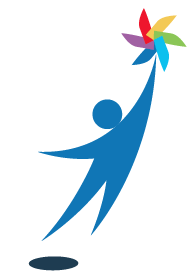 Московский областной государственный театр куколГ. Москва |Пестовский переулок 2+7 (495) 915 54 32tk1933@yandex.ruСрок подачи заявки до 20.12.2018Адрес фестиваля:ГАУК МО «ТЕАТР КУКОЛ» 109004, г. Москва, Пестовский переулок, д. 2, стр. 1Телефон для справок: +7 (495) 915 54 32Директор фестиваля - Олег Николаевич. ЛабозинТел.: +7 (495) 915-79-22e-mail: moteatrkukol@yandex.ruКоординаторы фестиваля:Исполнительный директор фестиваля - Андрей Алексеевич СоколовТел.: +7 (966) 192 43 23e-mail: tk1933@yandex.ruРуководитель пресс-центра фестиваля - Ольга Викторовна Лабозина Тел: +7 (495) 915-28-27e-mail: litkukli@yandex.ruАдминистративное управление фестиваля - Ксения Вячеславна ХаритоноваТел.: +7 (495) 915 54 32 e-mail: tk1933@yandex.ruПолное название театраРуководитель театраАдрес театраСайт организации в интернетеСсылки на социальные сети театраПолное название спектакляНа каком языке исполняетсяКраткая аннотация спектакляРежиссерХудожникКомпозиторПродолжительность спектакляКол-во антрактовПродолжительность каждого актаВремя монтировки спектакляВремя демонтажаКол-во зрителейВозрастной ценз аудиторииТехнический райдер:-Параметры площадки, необходимые для проведения спектакля: ширина, высота, глубина, зеркало сцены- Световое оборудование- Звуковое оборудованиеОбщее количество участников, выезжающих со спектаклемКонтактные лицо-Должность-Телефон рабочий-Телефон мобильный- E-mailСсылка на видеозапись спектакля(Внимание: формат файла – mp4;макс. размер – 4 гб)Ссылка на фото материалы Дополнительные условия и пожелания